Título do Trabalho em PortuguêsTítulo do Trabalho em Inglês1° Nome Completo por Extenso, 2° Nome Completo por Extenso, ...° Nome completo por Extenso, Orientador(a) Nome Completo por ExtensoRESUMOO RESUMO deve conter, no máximo, 1.500 caracteres (incluindo espaços). Redigir o resumo e abstract de forma direta e, preferencialmente, no pretérito perfeito. Devem ser informativos, com cerca de 1/3 do texto referindo-se à introdução, material e métodos e os 2/3 restantes a resultados e conclusões, sem equações, citação bibliográfica e abreviações não definidas. É importante apresentar os resultados principais, nomear toda técnica nova, incluir conceitos novos, conclusões ou recomendações práticas, caso pertinente. O texto deve ser justificado e digitado em parágrafo único com espaçamento simples. O resumo deverá ser submetido no formato editável (extensão .doc ou .docx). As PALAVRAS-CHAVE devem ser separadas por vírgulas, no respectivo idioma, após o Resumo, deixando uma linha em branco. Registrar até seis palavras-chave. Digitá-las em letras minúsculas, alinhado à esquerda. Deixar uma linha em branco após Palavras-chave e Keywords.Palavras–chave: modelo, artigo, eventoABSTRACTThis template describes the instructions and style to be used in short papers for Vocational and Technological Education Exhibit. The ABSTRACT should not have more than 1.500 characters, following the same formatting instructions described above. The list of KEYWORDS should be up to six words, separated by commas, in English, after the Abstract. They should be written in lowercase letters, with justified alignment. They should not contain an end point and avoid words already contained in the English title.Keywords: template, paper, congressIntroduçãoO título deste tópico deve estar em negrito e alinhado à esquerda. Iniciar o texto deixando recuo de 1,25 cm da margem esquerda. Apresentar um rápido histórico do tema, evidenciando o problema que foi pesquisado. Depois de enfatizar os motivos da pesquisa, terminar a seção apresentando os objetivos do trabalho. Deixar uma linha em branco após a introdução.Materiais e MétodosO título deste tópico deve estar em negrito e alinhado à esquerda. Deixar um recuo de 1,25 cm da margem esquerda. Deixar uma linha em branco após o item material e métodos.Resultados e DiscussãoDestacar os principais resultados, fazendo as chamadas pertinentes para Tabelas ou Figuras. Elas deverão ser inseridas, sequencialmente, no texto. Quando apropriado, apresentar análise estatística dos dados. Analisar criticamente os resultados ante o conhecimento atual, evitar excesso de comparações com a literatura. Caso seja pertinente, apontar as áreas onde, após a realização do trabalho, o conhecimento permanece limitado, apresentando, então, sugestões para trabalhos futuros. ilustrações, tabelas e demais elementosElementos não textuais devem ser inseridos da seguinte forma: a) Deixar uma linha em branco; b) Escrever sua palavra designativa (desenho, tabela, esquema, fluxograma, fotografia, gráfico, mapa, organograma, planta, quadro, retrato, figura, imagem, entre outros), seguida de seu número de ordem de ocorrência no texto, em algarismos arábicos, um sinal de travessão e do respectivo título. É obrigatório fazer a devida referência no texto; c) Digitar a legenda na linha imediatamente superior ao elemento.A palavra designativa, número de ordem, título, fonte, legenda e notas devem acompanhar as margens da ilustração. Imediatamente após a ilustração, deve-se indicar a fonte consultada (elemento obrigatório, mesmo que seja produção do próprio autor) conforme a ABNT NBR 10520, legenda, notas e outras informações necessárias à sua compreensão (se houver). A ilustração deve ser citada no texto e inserida o mais próximo possível do trecho a que se refere, conforme exemplo. Em relação a imagens: atente para o fato de que fotografias ou desenhos coloridos com grandes dimensões podem resultar em arquivos maiores (mais “pesados”), impossibilitando sua submissão no sistema. Figura 1 - Relações folha:colmo (F:C) e fibra em detergente neutro: detergente ácido (FND:FDA), em função da oferta instantânea de forragem dos pastos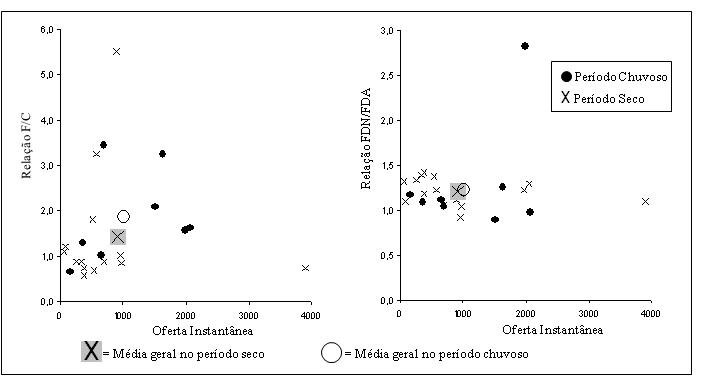 Fonte: Próprio autorTabela 1 - Ordem de ajuste das funções de covariância (k), número de parâmetros (p), valor da função de máxima verossimilhança (Log L), Critérios de Informação de Akaike (AIC), Informação Bayesiano de Schwarz (BIC) e teste de razão de verossimilhança (LRT), para os modelos utilizando classes e funções de variâncias residuais.CVR = classes de variâncias residuais; FV = funções de variância; ** = P<(0,01); NS = não significativoFonte: Próprio autorAs tabelas devem ter linhas de cor preta e centralizadas na página. O material tabulado deverá ser o mínimo necessário: incluir somente dados essenciais à compreensão do texto. Descrever adequadamente as abreviações de cada tabela no título ou em nota de rodapé, referenciadas por letras sobrescritas (a, b, c, etc.). Manter as notas descritivas dentro de um mínimo necessário. Colocar as unidades de medida nos cabeçalhos das colunas.ConclusõesApresentar as principais conclusões em frases curtas, separadas por parágrafos. Não usar esta seção para sumarizar os resultados (o que já foi feito no Resumo), mas destacar o progresso e as aplicações que o trabalho propicia. Enfatizar as limitações que persistem, apresentando, sempre que apropriado, sugestões para trabalhos futuros. Deixar uma linha em branco após o item conclusões. Devem explicar claramente, sem abreviações, acrônimos ou citações, o que os resultados da pesquisa concluem na área.AgradecimentosEste tópico é optativo. O título deste tópico deve estar em negrito e centralizado. Não deixar linha em branco separando o título do texto. Iniciar o texto deixando recuo de 1,25 cm da margem esquerda. Apresentar os principais agradecimentos.Referências bibliográficasReferências: deverão ser redigidas segundo as normas da ABNT: NBR 6023 de novembro de 2018, ou respectiva NBR vigente. Incluir somente as referências de obras mencionadas no texto. Normas: Todos os exemplos aqui apresentados são fictícios.– Único autorÚLTIMO SOBRENOME (Caixa alta), D. T. (Primeiras letras do nome e sobrenomes) Título. 3. ed. (Número da edição) Local: Editora, ano. 159p.– Até 3 autoresFONTES, M. P.; LIMA, D. A.; SANTOS, R. P. Título. 4. ed. rev. e aum. Local: Editora, ano.– Mais de 3 autoresGONÇALVES, G. O. et al. Título: subtítulo. Local: Editora, ano.– Organizador(es), coordenador(es), tradutor(es)SWOKOWSKI, E. W.; FLORES, V. R. L. F.; MORENO, M. Q. Cálculo de geometria analítica. Tradução de Alfredo Alves de Faria. Revisão técnica Antonio Pertence Júnior. 2. ed. São Paulo: Makron Books do Brasil,1994. 2 v.ALFONSO-GOLDFARB, Ana Maria; MAIA, Carlos A. (coord.) História da ciência: o mapa do conhecimento. Rio de Janeiro: Expressão e Cultura; São Paulo: EDUSP, 1995. 968 p. (América 500 anos, 2).– Autor entidadeRIO GRANDE DO SUL. [Constituição (1989)]. Constituição do Estado do Rio Grande do Sul. 4. ed. atual. Porto Alegre: Assembleia Legislativa do Estado do Rio Grande do Sul, 1995. BRASIL. [Constituição (1988)]. Constituição da República Federativa do Brasil. Organizado por Cláudio Brandão de Oliveira. Rio de Janeiro: Roma Victor, 2002. 320 p.– Autoria desconhecidaONDA de frio: reviravolta traz vento e forte chance de neve. Zero Hora, Porto Alegre, ano 47, n. 16.414, 12ago. 2010. Disponível em: http://www.clicbs.com.br/zerohora/jsp/default.jspx?uf=1&action=flip. Acesso em:12 ago. 2010.– Partes de monografiaSANTOS, F. R. A colonização da terra do Tucujús. In: SANTOS, F. R. História do Amapá, 1º grau. 2. ed.Macapá: Valcan, 1994. p. 15-24.RODRIGUES, Ana Lúcia Aquilas. Aspectos éticos. In: RODRIGUES, Ana Lúcia Aquilas. Impacto de um programa de exercícios no local de trabalho sobre o nível de atividade física e o estágio de prontidão para a mudança de comportamento. 2009. Dissertação (Mestrado em Fisiopatologia Experimental) – Faculdade de Medicina, Universidade de São Paulo, São Paulo, 2009. f. 19-20.- Monografias e partes de monografias em meio eletrônico e on-line MORFOLOGIA dos artrópodes. In: ENCICLOPÉDIA multimídia dos seres vivos. [S. l.]: Planeta DeAgostini, c1998. CD-ROM 9.INSTITUTO NACIONAL DO CÂNCER (Brasil). Estômago. In: INSTITUTO NACIONAL DO CÂNCER (Brasil). Tipos de câncer. [Brasília, DF]: Instituto Nacional do Câncer, 2010. Disponível em: http://www2.inca.gov.br/wps/wcm/connect/tiposdecancer/site/home/estomago/definicao. Acesso em: 18 mar. 2010.– Eventos (trabalhos apresentados)BRAYNER, A. R. A.; MEDEIROS, C. B. Incorporação do tempo em SGBD orientado a objetos. In:SIMPÓSIO BRASILEIRO DE BANCO DE DADOS. Apresentado em: 12 ago. 2018.– Eventos (trabalhos apresentados) on-lineCONGRESSO BRASILEIRO DE SOJA, 5.; CONGRESSO DE SOJA DO MERCOSUL, 2009, Goiânia. Anais do Evento [...]. Brasília, DF: Embrapa, 2009. 1 CD-ROM. Siglas dos eventos: CBSOJA e MERCOSOJA. Tema: Soja: fator de desenvolvimento do Cone Sul.– Artigos ou matéria de revistaDOREA, R. D.; COSTA, J. N.; BATITA, J. M.; FERREIRA, M. M.; MENEZES, R. V.; SOUZA, T. S. Reticuloperitonite traumática associada à esplenite e hepatite em bovino: relato de caso. Veterinária e Zootecnia, São Paulo, v. 18, n. 4, p. 199-202, 2011. Supl. 3.– Artigos on-lineWINDOWS 98: o melhor caminho para atualização. PC World, São Paulo, n. 75, set. 1998. Disponível em: http://www.idg.com.br/abre.htm. Acesso em: 10 set. 1998ModeloskpLog LAICBICLRT(1) 444_10 CVR440-52.984,1106.048,2106.363,9(2-1) 2,326 NS(2) 444_53 CVR483-52.981,8106.129,6106.784,6-(3) 444_FV4435-53.056,9106.183,9106.460,1-